The Lakes South Morang P-9 School Vision for Data UseAt The Lakes South Morang P9 School assessment is used to provide an ongoing, ‘real time’ picture of each individual student and cohort.  The tracking and monitoring of student outcomes is vital to informing purposeful teaching and allowing for student progress and scaffolded learning.  Teaching staff at The Lakes South Morang P -9 School collect ongoing data in a variety of forms; these include pre and post-tests, rubrics, student performance and presentation.  Mid and end of year Victorian Curriculum data is tracked and student groupings, topics and tasks are often realigned based on this information.  Students are able to set goals and reflect on their outcomes and at times, renegotiate their own learning goals and targets to achieve success.  We use the Assessment Pyramid (Fig 1.) to give staff an instant and clear picture of student progress and achievement in order to support ‘the next step’.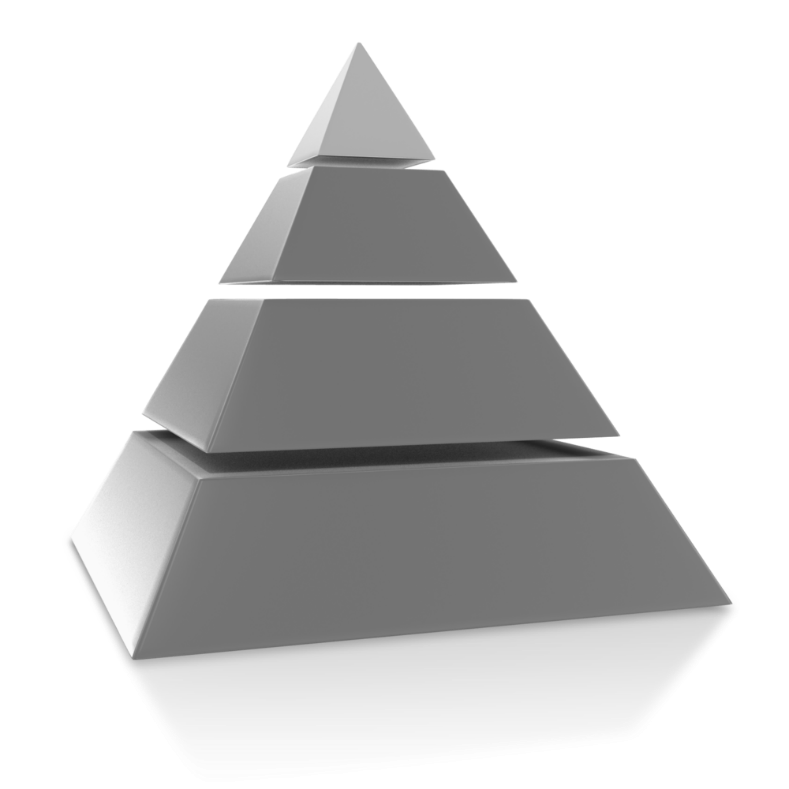 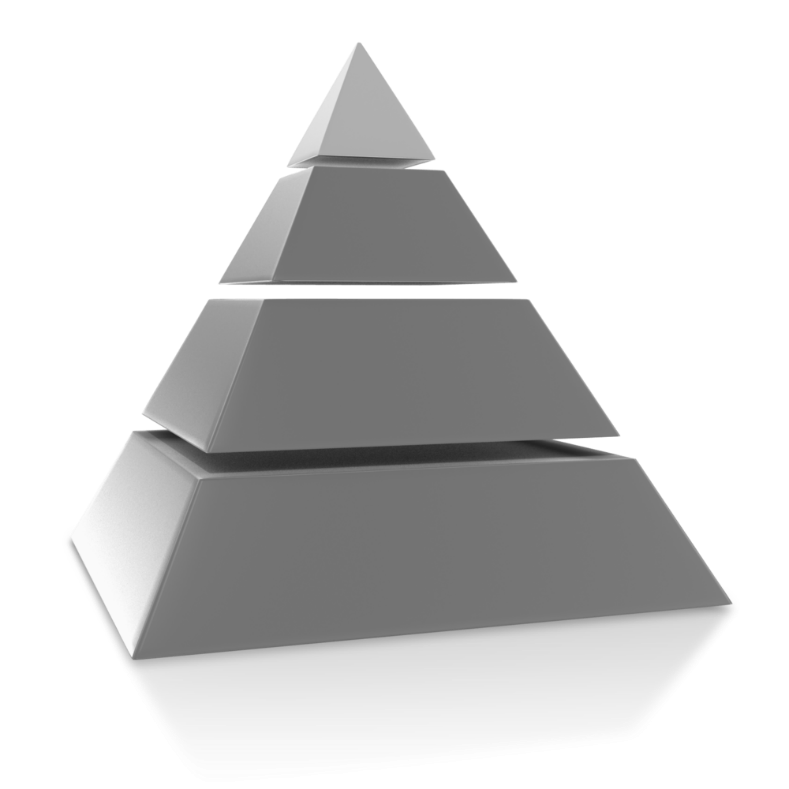 Explanation of how the Assessment Pyramid is used at The Lakes.Realising our Vision – Schoolwide Processes.School-Wide Processes for Collecting Data documentation.  Reading (Table 1) Documentation includes: Purposes of the assessment  Data tools and strategies used What the assessment tools and strategies measure  Audience How the data can be used When the assessments occurWho is assessed2. School-wide timetables and meeting schedules that ensure teachers meet regularly to analyse and interpret a range of data successfully and consider adjustment to teaching plans. 3. The provision of time for teachers to administer school-wide assessments. 4. Established guidelines that ensure the consistent implementation of our reading benchmark tools – •	PM Benchmarking Terms 2/4 – Years Foundation to 6•	F&P Benchmarking Terms 1/3 – Years Foundation to 6•	On Demand Adaptive Test – Years 3 to 9.*           PAT-R – Term 4 – Years 1 to 95. Dedicated planning time for teachers to collaboratively develop classroom activities and formative assessments in line with current units of study. 6. Processes developed and implemented to ensure the continuous updating of individual student data records that show their learning progress over time. 7. Structured opportunities for teachers to observe each other’s classrooms and receive/give constructive feedback. 8. Development and use of assessment and data analysis protocols to ensure consistency in the analysis of assessment tasks. 9. Established processes to ensure that students provide feedback to teachers about their learning, learning needs and the curriculum. 10. Regular targeted professional development opportunities that build teacher capacity in using data. 11. Provision of time for the analysis of data, evaluation, refinement, updating and possible redevelopment of curriculum. Table 1. READINGAppendix 1Protocols for Benchmarking Foundation to 6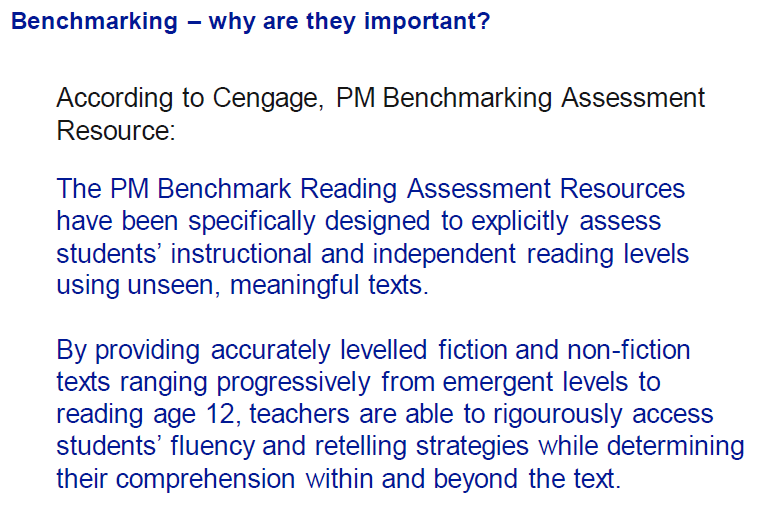 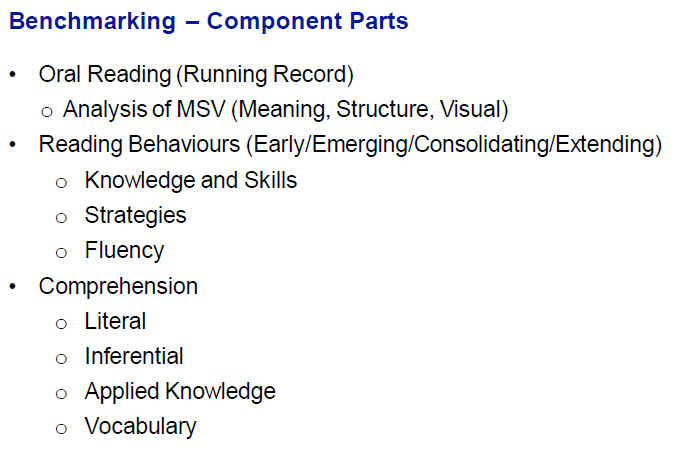 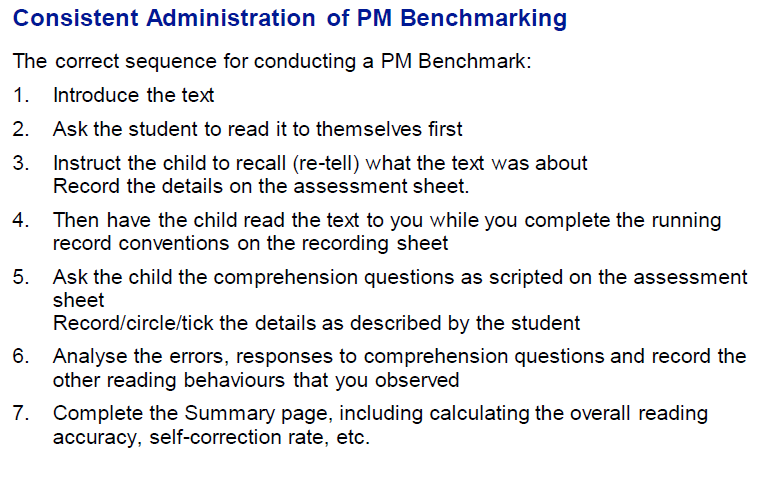 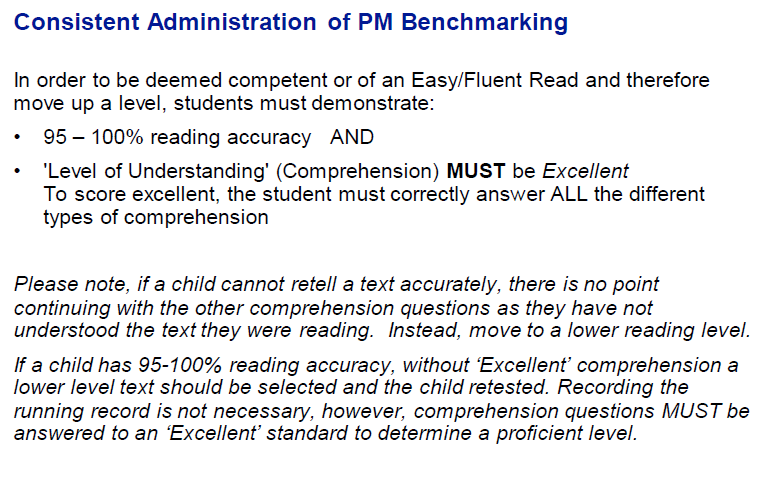 Appendix 2Protocols for the Administration of On Demand Adaptive TestOn Demand Testing: InformationOn Demand Testing is an online resource for teachers to use when, where and how they choose. Tests are designed to link to curriculum and standards. It is a time-saving tool that can be administered to a single student and/or a whole class.The On Demand testing program is a valuable tool for schools, enabling them to conduct assessment in a reliable and standardised manner. To assist teachers with a variety of assessment needs, On Demand tests can be used for:pre-testing students prior to beginning a topicapplying the same test to post-test a topic of worktesting new intake students or a late arrivalidentifying individual student's strengths and weaknesses corroborating teacher judgmentsassisting in forward planning of teaching programs.Depending on the type of test administered, teachers have the option to display scores to students and view results through a range of available reports. The system has the capacity to store results from a range of assessment tasks, enabling teachers to track and monitor student progress over time.The assessments are composed of items in the following formats:multiple choicetype in short answerhot spotdrag and dropmathematical calculatoropen text response.Computer Adaptive Tests deliver sets of questions to students that vary according to student ability. Depending on the responses given in previous questions, the system presents progressively easier or more difficult questions to the student.There are currently three reports available for Computer Adaptive Tests - the ‘Class Standard Score Report’, the ‘Student Test Session Performance Report’, and the ‘Student Tracking Report’. These reports provide immediate feedback on the results for each student, including an estimated ability score. Question level analysis is also possible for Computer Adaptive Tests through the ‘Student Test Session Performance Report’.ADMINISTRATIONAppendix 3Protocols for the Administration of the PAT-RPAT-R InformationPAT Reading 5th Edition is an assessment of students’ ability to understand what they read. The tests include a wide range of texts to reflect the variety of students’ reading experiences and to assess the knowledge and skills that students develop in their journey towards becoming proficient readers. Text types include informational, narrative, persuasive and procedural. The assessment consists of nine test forms that increase in difficulty from Test P to Test 10. PAT Reading 5th Edition has been developed exclusively for online administration, allowing the use of new interactive item types and features. In addition to simple multiple choice items, the new edition includes some drag-and-drop and complex multiple choice items, in which students are required to enter multiple responses. A new hyperlink feature has also been added to a selection of items, allowing students to highlight relevant words within a reading text.Choosing the right test is necessary to ensure that students’ results provide useful information about their current ability in the learning domain. 
The difficulty of a test form and the teacher’s knowledge of a student should be taken into consideration in selecting an appropriate test form. Curriculum appropriateness and the context of the classroom also need to be taken into account when making this decision. When a student can answer around 50% of the questions correctly, the test is well targeted and provides considerable information about the skills a student is demonstrating, and those she or he is still developing. While it is the case that very high or very low PAT scores will have larger error margins, measurement error should not be the motivating factor in test selection. There is often a wide range of ability within the classroom and reading skills exist on a continuum, so it is not necessary to provide all students in a class with the same test. Instead the focus should always be each student’s ability at the time of the assessment, not where they are expected to be. To make decisions about which test is most appropriate for a particular student or group of students, it is essential that the teacher previews and becomes familiar with the content of the tests.ADMINISTRATIONAPPENDIX 4Protocols for the Administration of Running RecordsA Running Record provides information on the following:a score of word reading accuracyan analysis of a reader's errors and self-correctionsan analysis of the reading strategies used.fluency and comprehension.Using a series of established conventions, a teacher can quickly and accurately record what the reader says as they read a text or section of a text aloud. After the reading, the teacher completes an analysis.ConventionsThere is a set of universal conventions (developed by Clay, 1993) which allow teachers to accurately record what a child articulates as they read a text or section of a text.Using the agreed conventions ensures colleagues and other professionals also can understand and interpret the running record. This promotes consistency of approach because all stakeholders (e.g. classroom teachers, members of a professional learning team, literacy coordinators, leadership teams, allied health professionals and/or parents) can accurately see and understand a record of a student's reading at a given point in time. See following pages for further explanation of the conventions.Top of FormLevels of text difficultyAccording to the number of errors and self-corrections, a mathematical formula is used to determine the level of text difficulty. For example:Readers who score 95-100% word accuracyAre decoding texts which are easy and do not provide any challenges for problem solving strategies. These texts are useful for promoting phrasing, fluency and vocabulary recognition.Readers who score 90-94% word accuracyAre decoding instructional texts which have the 'right' amount of challenge for developing and practising new reading strategies. This level of text difficulty will be just 'right' if the teacher provides guidance and feedback to ensure students can practise the new skills and support.Readers who score below 90% word accuracyAre decoding text that is too hard, will most likely in a loss of meaning or engagement with the text. These texts are best to read to students.Top of FormIn addition to the Running Record and its analysis, two other important aspects must be assessed to give a teacher a full insight into what a student does when they read. These are:A comment on how the reading soundedis the reading phrased and fluent?was expression used?was the reading word by word?were there pauses at appropriate punctuation?Straight after the reading, the teacher makes notes on how the reading sounded. Making a comment on fluency is important as there are no Running Record symbols to represent this.Determining comprehension levelsCan the student:retell the text in sequential order?answer literal questions? (Right there on the page)answer inferential questions? (Use background knowledge and text clues or search the text)answer evaluative questions? (‘Big picture’ concepts that the text has addressed).All of this information can then be used to develop targeted learning intentions which will inform future teaching and student learning. A Running Record has a relevance span of about three weeks.For an accurate picture of a student’s reading, Running Records should be taken on a passage of text with 100-150 words or the entire text if less than that.Bottom of FormBottom of FormRUNNING RECORD CONVENTIONS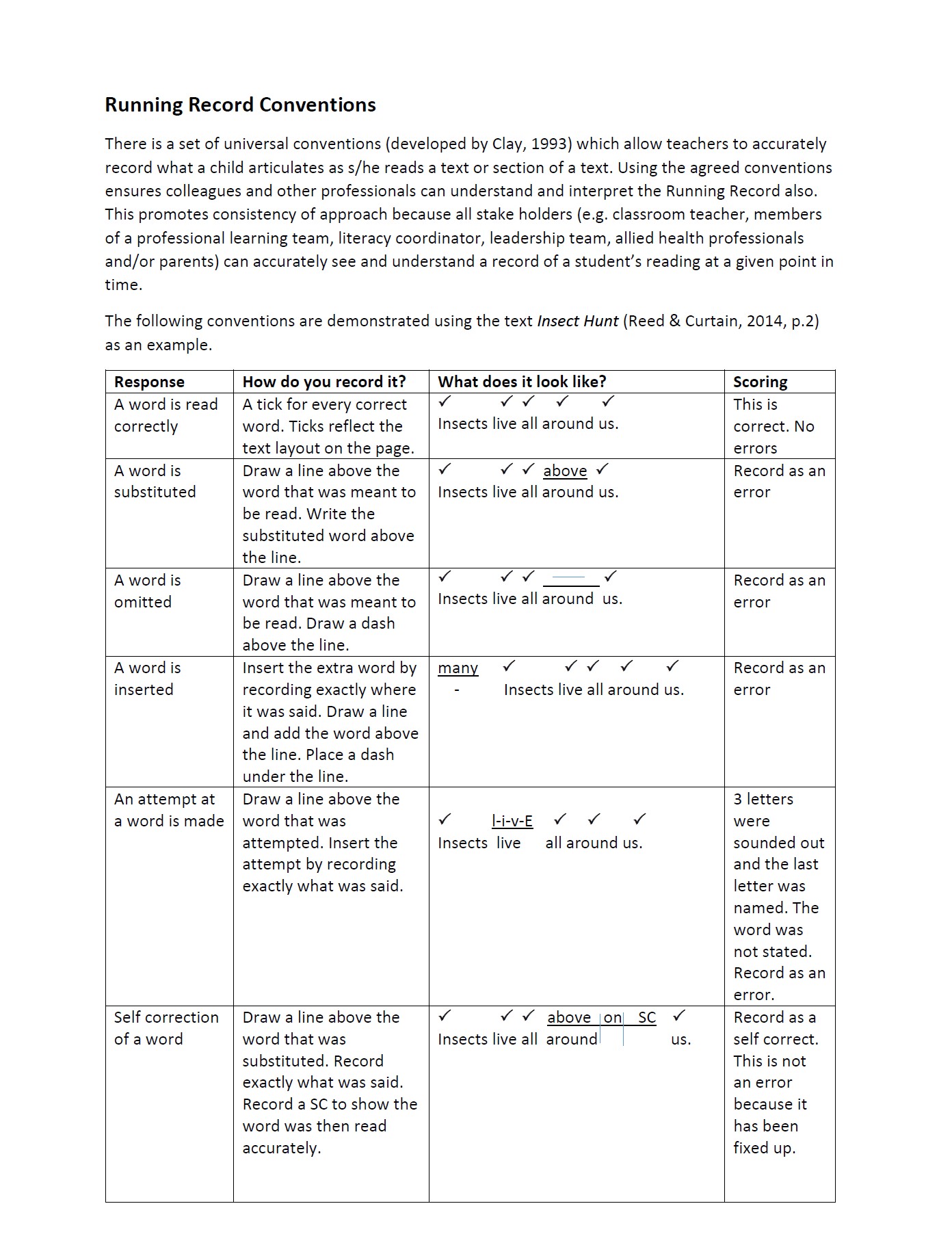 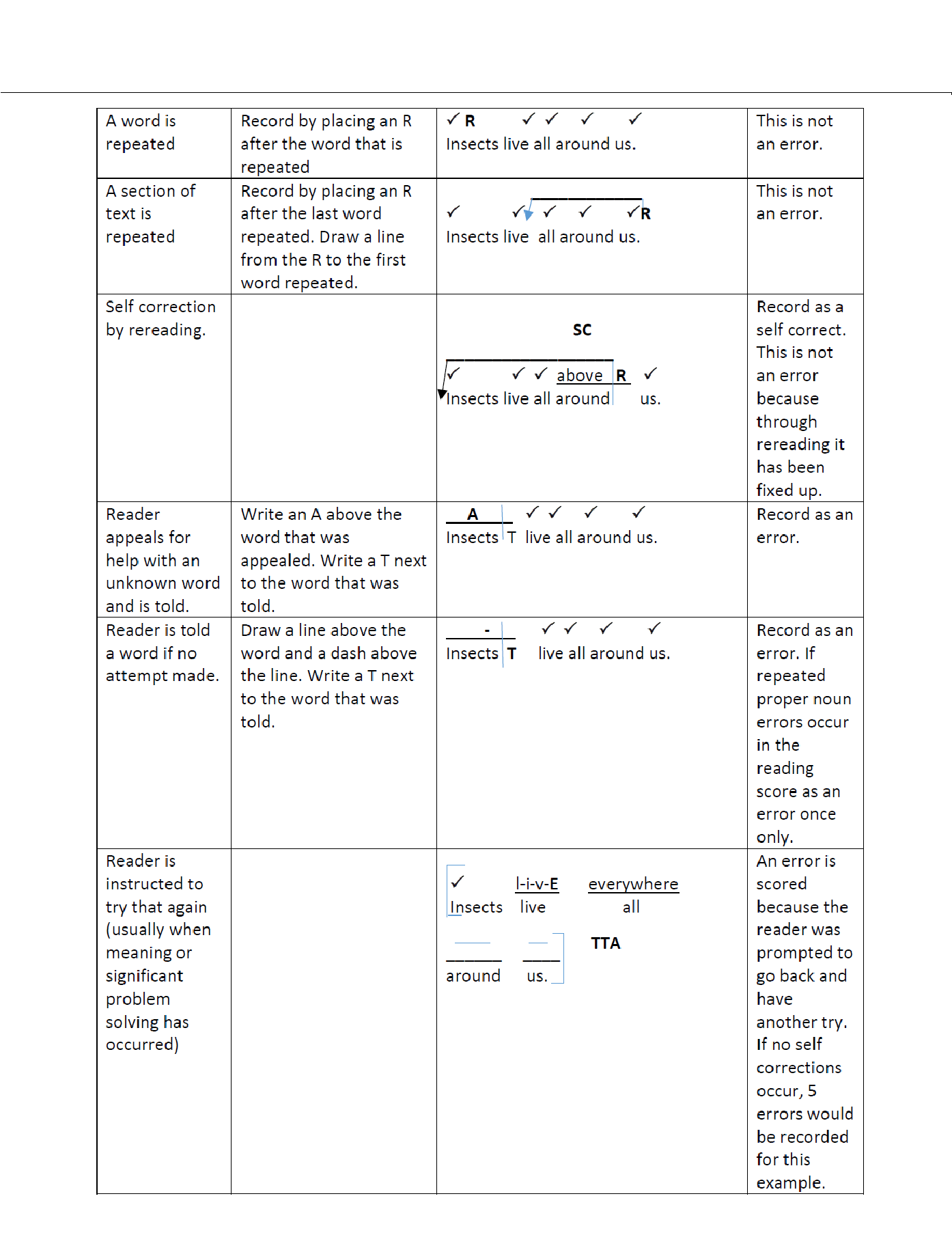 APPENDIX 5: The Lakes South Morang Reading and Viewing Non Negotiables P-6APPENDIX 6: Samples of Student Reading Surveys for use Foundation to 9APPENDIX 7: Samples of Reading Logs for use Foundation to 9APPENDIX 8: Independent Reading Engagement Inventory Foundation to 6APPENDIX 9: Assessing Fluency Years 7-9APPENDIX 10: Year level CATSAPPENDIX 5: The Lakes South Morang Reading and Viewing Non-Negotiables P-6APPENDIX 6: Samples of Student Reading Surveys for use Foundation to 9APPENDIX 7: Samples of Reading Logs for use Foundation to 9APPENDIX 8: Independent Reading Engagement Inventory Foundation to 6APPENDIX 9: Assessing Fluency Years 7-9APPENDIX 10: Year Level Common Assessment Tasks for the Assessment of ReadingThe Lakes, South Morang 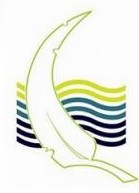 Reading and Viewing non-negotiables Years P - 6	PreambleIf we, the teachers and staff at The Lakes…………then the readingTo be an effective reader requires skills and understandings in decoding, text use and text analysis. Each of these skills and understandings is crucial in its own right, but they all take place within an overall focus on meaning making, which is the central purpose of all literate behaviour.  Meaning making must be central to the teaching of reading.  All teachers are expected to teach phonics explicitly, alongside supporting students’ literal, inferential and evaluative comprehension and to support students’ interest, engagement and enjoyment with books and other texts that they read and view. (DET, 2017)Non-Negotiables for All Reading and Viewing lessonsAt The Lakes, South Morang we will…Teach five (5) hours of explicit reading lessons per weekFollow The Lakes, South Morang assessment schedulePlan consistently across the primary years andexplicitly document and clearly display/refer to a learning intention and success criteria for every lessonplan for, document and follow the agreed structure for the teaching reading as outlined belowdocument and plan for fluid and flexible groupings within the class based on dataassessment of students used to inform guided reading groups and activitiesIncorporate the High Impact Teaching Strategies into reading lessonsCommit to assessment for learningStructure of a Reading LessonEach hour session will comprise of the following structure:Student Reading Survey / Interview Questions Lower Primary Sample Questions Draw a picture of yourself reading in your favourite placeDo you like to read? Why? Why not?What are some of the books you have read lately?Who is your favourite author? What topics do you like to read about?Do you read at home?Who reads to you at home?Do you like enjoy having someone read to you? Why? /Why not? What does the word ‘reading mean to you?What do you do well as a reader?What would you like to get better at this year as a reader?Student Reading SurveyUpper PrimarySample Questions Do you like to read? Why? Why not? Where do you like to read?What do you like to read?Do you read at home?What do you read at home?Do you like reading on a device?  Why/ Why not?Do you have a favorite author or favourite authors? If so, who are they?What do you think wise readers do?What do you do well as a reader?What would you like to work on as a reader?Year __ Readers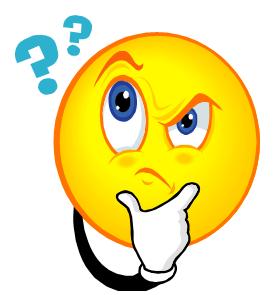 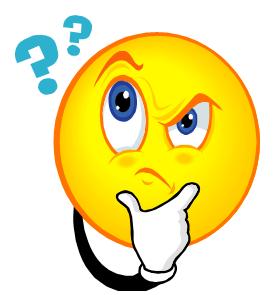 Ten Questions About ReadingUpper Primary and into Years 7- 9What texts do you like to read? (Tick as many as you like):NovelsGraphic novels/comic booksShort storiesPoemsSongsBlogs Newspaper articles Magazine articlesPlaysPicture booksOther (please indicate):_____________________What are your favourite genres? (Tick as many as you like):ActionAdventureBiographiesMysteryDystopian (set in a horrific future, like ‘Hunger Games’)RomanceDramaComedy Fantasy Science FictionTravel Sport-relatedNon-fictionCrimeAnimatedWesternHistoricalHistorical fictionHorror MysteryOther (please list)____________________________On a scale of 1 (least enjoyable) to 5 (most enjoyable), how much do you enjoy reading? Explain your answer to Question 3 –why do you/don’t you enjoy reading?What do you enjoy most about reading?What do you like least about reading?On a scale of 1 (not confident at all) to 5 (extremely confident), how confident do you feel that you are a strong reader?Explain your answer to Question 7. Why do you feel that you are/aren’t a strong reader?What are some of your biggest successes as a reader? How did you achieve these?What is the hardest part of reading for you? Explain.My Daily Reading Log  (Put a tick next to the title when you finish a book) My Daily Reading Log  (Put a tick next to the title when you finish a book) Book LogBook LogIndependent Reading Engagement InventoryYear:  Teacher: Assessing Fluency Years 7-9When listening to a student reading aloud, you will want to assess the degree to which they can process a text with fluency. Assessing a student’s fluency is not as straight forward as it may seem because there is a chicken and egg relationship between fluency and comprehension. To read fluently, a reader needs to understand what they are reading. However, to understand the text, a reader needs to be able to read it fluently. (Serravallo, 2013)Reading rate or speed is just one aspect of fluency. Serravallo (2013) refers to Kuhn’s (2008) description of fluency as encompassing accuracy, automaticity, phrasing and prosody, each of which is described in more detail below.   Accuracy refers to the reader’s ability to identify words correctly.Automaticity relates to the reader’s ability to recognize words right away, without having to apply any strategies to figure them out. A reader can have a perfect accuracy rare, but not be very automatic. This would sound belabored and choppy.Phrasing refers to the reader’s ability to accurately break up, or phrase, longer sentences into syntactically appropriate phrase units. Often, this means a reader need to have some felt sense of how English syntax works, with phrases and clauses as part of longer sentences. It may also mean the at the reader is able to pay attention to medial punctuation like commas, semicolons, and dashes. If a reader is able to pay attention to correct phrases, comprehension could be altered. Prosody relates to a reader’s ability to apply the appropriate amount of stress, emphasis, and intonation so that the reading sounds like how we talk. Without strong prosody, reading can sound monotone and dronelike.Fountas and Pinnell (2006) present six dimensions of fluency to be considered when assessing a student’s fluency.  SIX DIMENSIONS FLUENCY RUBRIC
Fountas & Pinnell Benchmark Assessment Systems 1 & 2© 2010 by Irene C Fountas and Gay Su Pinnell. Portsmouth, NH: Heinemann & Pearson Australia. This page may be photocopied.Using a Fluency RecordInstead of listing for miscues while a child reads aloud, listen with an ear toward the student’s fluency to take a fluency record.  Make a slash each time you hear a student pause. Record information about the student’s intonation or expression. This can be done on its own or part of a running record.     If part of a running record, you might ask a student to read 100 words as you listen for miscues, then listen for the second 100 words as you record information about fluency. (Serravallo 2014)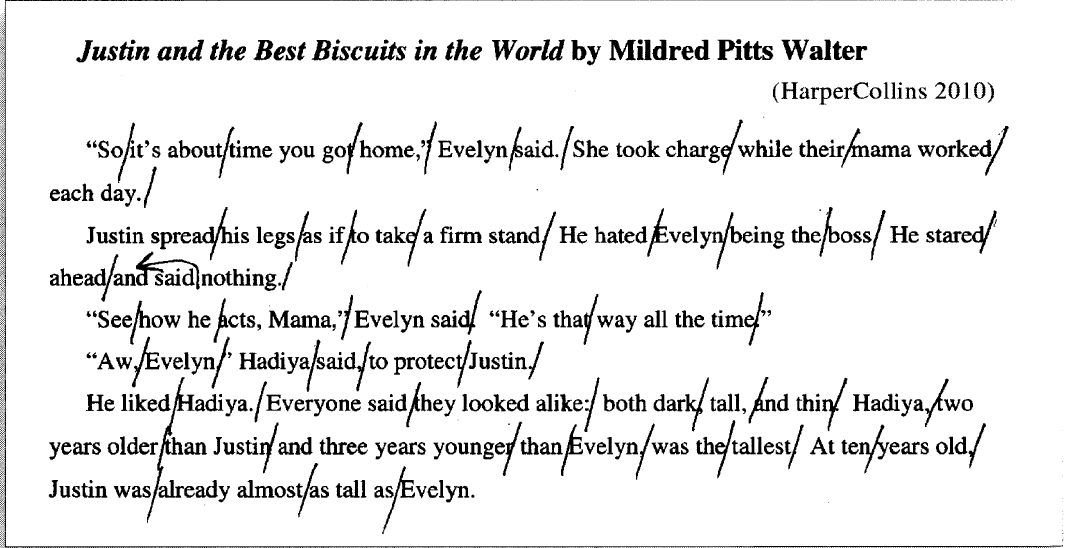 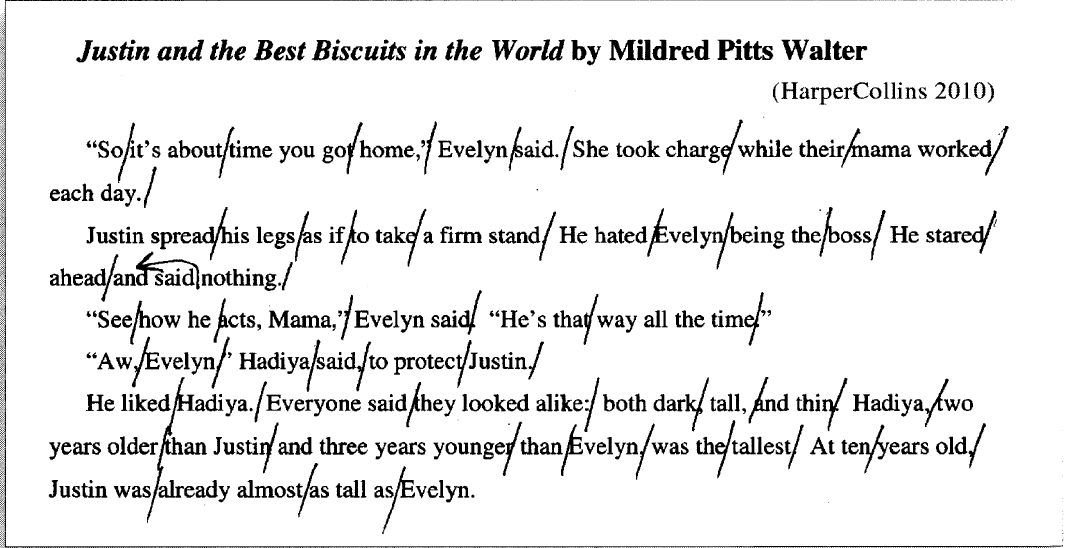 Observable Behaviours of Fluent and Non-Fluent ReadersTeaching for Comprehending and Fluency Thinking Talking, and Writing About Reading, K-8 Fountas and Pinnell (2006) 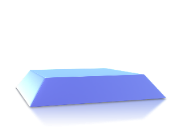 Formative assessmentAt this level of the pyramid teachers at The Lakes under take the following:At this level of the pyramid teachers at The Lakes under take the following: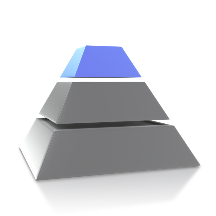 Benchmark Assessments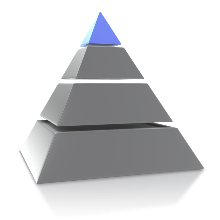 NAPLANNAPLAN is an annual assessment for all students in Years 3, 5, 7 and 9. It tests the types of skills that are essential for every child to progress through school and life. The tests cover skills in reading, writing, spelling, grammar and punctuation, and numeracy. The assessments are undertaken every year in the second full week in May.Formative Assessment–  Collecting data about students’ motivation and engagement in reading, decoding, fluency and comprehensionFormative Assessment–  Collecting data about students’ motivation and engagement in reading, decoding, fluency and comprehensionFormative Assessment–  Collecting data about students’ motivation and engagement in reading, decoding, fluency and comprehensionFormative Assessment–  Collecting data about students’ motivation and engagement in reading, decoding, fluency and comprehensionFormative Assessment–  Collecting data about students’ motivation and engagement in reading, decoding, fluency and comprehensionFormative Assessment–  Collecting data about students’ motivation and engagement in reading, decoding, fluency and comprehensionFormative Assessment–  Collecting data about students’ motivation and engagement in reading, decoding, fluency and comprehensionAssessment PurposeData Tools & StrategiesWhat It MeasuresAudienceHow the Data Can Be UsedWhenWhoRecordedTo record and establish incoming Foundation students beginning reading skillsEnglish Online InterviewConcepts of printReading accuracyReading comprehensionTeachersProvide a recommended placement level for instruction DET Mandated timelineAll incoming Foundation studentsInsight PlatformMarkbookTo capture what a student says and does during oral reading of a textRunning Records(APPENDIX 4)Accuracy in ReadingPatterns in a student’s reading processLiteral, inferential and evaluative comprehensionFluencyTeachers and StudentsCelebrate growth and success with students Determine students’ instructional and independent reading levels Provide a recommended placement level for instruction Form flexible groups for reading instruction Plan for efficient and targeted instruction Identify students who need interventionGoal setting for ILIP’s OngoingAll Students Foundation to 6Teacher recordsTo record and monitor student’s progress as readers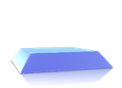 Conferencing Notes(CAFÉ)Any aspect of a student’s reading as described below:Accuracy in ReadingPatterns in a student’s reading processLiteral, inferential and evaluative comprehensionFluencyTeachers, students, parentsGoal setting and monitoring progress of goals with studentsInform mini lesson content and small group instructionOngoingAll Students Foundation to 6Teacher recordsTo ascertain student’s motivation and engagement in reading.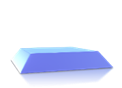 Reading Interest Inventory(APPENDIX 5)Types of books that a student likes to readPositive or negative feelings about readingWhether interests match with what they are readingIs there a support network outside of school to support reading?Teachers, students, parentsInform classroom library contentInform conferences and guiding students in book selectionGoal setting and monitoring progress of goals with studentsConversations with parentsWeek 1, Terms 1 and 3All studentsTeacher recordsDaily Reading Log(APPENDIX 6)Depth and Breadth of students readingStamina to read for extended periods of timeTeachers, students, parentsGoal setting and monitoring progress of goals with students Inform conferences and guiding students in book selectionInform mini lesson content, strategy groups and individual instructionConversations with parentsGoal setting for ILIP’s.OngoingAll studentsTeacher monitoringReading Engagement Inventory(APPENDIX 7)Class, small group or individual students level of engagement and stamina to read for extended periods of time.Teacher, students, parentsGoal setting and monitoring progress of goals with students Inform conferences and guiding students in book selectionInform mini lesson content, strategy groups and individual instructionConversations with parentsGoal setting for ILIP’s.Twice per term – Weeks 1 and 5All studentsTeacher recordsFluency Records(APPENDIX 8)Appropriateness of pausing, phrasing, stress, intonation and rate while readingTeachers, students, parentsCelebrate growth and success with students Form flexible groups for reading instruction Plan for efficient and effective instruction Identify students who need interventionGoal setting for ILIP’sBeginning of any text study All students years 6 to 9Teacher recordsTo assess a students ability to understand what they readPAT 5th Reading Edition(APPENDIX 3)Decoding and concepts of printAbility to retrieve directly stated informationInterpreting explicit informationInterpreting implied informationAbility to reflect on the textTeachers, studentsCelebrate growth and success with students Form flexible groups for reading instruction Plan for efficient and effective instruction Identify students who need interventionGoal setting for ILIP’sWeek 1-2 Term 1Week 1-2 Term 3All students years 1 to 9MarkbookUnit Assessments - Collecting data about students’ capacity in reading, decoding, fluency and comprehension Unit Assessments - Collecting data about students’ capacity in reading, decoding, fluency and comprehension Unit Assessments - Collecting data about students’ capacity in reading, decoding, fluency and comprehension Unit Assessments - Collecting data about students’ capacity in reading, decoding, fluency and comprehension Unit Assessments - Collecting data about students’ capacity in reading, decoding, fluency and comprehension Unit Assessments - Collecting data about students’ capacity in reading, decoding, fluency and comprehension Unit Assessments - Collecting data about students’ capacity in reading, decoding, fluency and comprehension PurposeData Tools & StrategiesWhat It MeasuresAudienceHow the Data Can Be UsedWhenWhoRecorded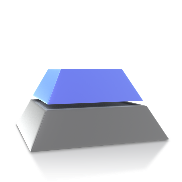 CAT’sCommon Assessment TaskStudent capacity to meet relevant achievement standards as described in the Victorian CurriculumTeachers, students, parentCelebrate growth and success with students Moderation horizontally and verticallyTo assist with teacher judgement in relation to Victorian Curriculum achievement standardsGoal setting and monitoring progress of goals with students Conversations with parentsOngoing – varied points throughout each unitAll students Foundation to 9MarkbookSchool-Based Benchmark Assessment - Collecting data about students’ decoding, fluency and comprehensionSchool-Based Benchmark Assessment - Collecting data about students’ decoding, fluency and comprehensionSchool-Based Benchmark Assessment - Collecting data about students’ decoding, fluency and comprehensionSchool-Based Benchmark Assessment - Collecting data about students’ decoding, fluency and comprehensionSchool-Based Benchmark Assessment - Collecting data about students’ decoding, fluency and comprehensionSchool-Based Benchmark Assessment - Collecting data about students’ decoding, fluency and comprehensionSchool-Based Benchmark Assessment - Collecting data about students’ decoding, fluency and comprehensionPurposeData Tools & StrategiesWhat It MeasuresAudienceHow the Data Can Be UsedWhenWhoRecordedTo gather quantitative longitudinal reading data at the whole school level, year level and individual student level.To provide evidence of a student’s progress towards the standards as described in the Victorian Curriculum. PM Benchmark Assessment SystemFountas and Pinnell Benchmarking System(APPENDIX 1)Processing strategiesLiteral, inferential and evaluative comprehensionFluencyTeachers students SIT Teamschool leadershipregional stakeholdersCross reference with school data sets and NAPLANCelebrate growth and successIdentify whole school, year level and individual areas for extension/interventionReflections at the diagnostic phase of the FISO improvement cycleInform teacher judgements against the standards as described in the Victorian CurriculumTriangulation with other data setsT1 F&P Non FictionT2 PM FictionT3 F&P FictionT4 PM Non Fiction(All data to be collected in weeks 8&9)All students Foundation to Year 6MarkbookTo gather quantitative longitudinal reading data at the whole school level, year level and individual student level.To provide evidence of a student’s progress towards the standards as described in the Victorian CurriculumOn Demand Adaptive Reading Test(APPENDIX 2)Literal, inferential and evaluative comprehensionTeachers StudentsParentsschool leadershipSIT TeamCelebrate growth and successIdentify whole school, year level and individual areas for extension/interventionReflections at the diagnostic phase of the FISO improvement cycleInform teacher judgements against the standards as described in the Victorian CurriculumJuneNovemberAll students Years 3 to 9Markbook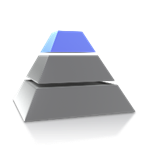 To assess a students ability to understand what they read PAT 5th Reading Edition(APPENDIX 3)Decoding and concepts of printAbility to retrieve directly stated informationInterpreting explicit informationInterpreting implied informationAbility to reflect on the textTeachersSIT TeamSchool LeadershipCelebrate growth and success with students Form flexible groups for reading instruction Plan for efficient and effective instruction Identify students who need interventionGoal setting for ILIP’sTerm 4Weeks 7 & 8All students Years 1 to 9MarkbookSystem-Based AssessmentSystem-Based AssessmentSystem-Based AssessmentSystem-Based AssessmentSystem-Based AssessmentSystem-Based AssessmentSystem-Based AssessmentPurposeData Tools & StrategiesWhat It MeasuresAudienceHow the Data Can Be UsedWhenWhoRecordedNAPLANReadingWritingVocabularySpellingAll stakeholders in the system – parents, students, teachers, school leaders, network leaders.Cross reference school dataCelebrate growth and successIdentify whole school areas for improvementTerm 2Years 3,5,7 &9MarkbookYears undertaking the testsYears 3 to 9Students undertaking the testsALL students Students on ILP’s negotiated based on goals listed in ILPTiming of the TestsRound 1 – JuneRound 2 - NovemberTests number undertakenReading Comprehension (Adaptive Test)Year 3 - #4068Year 4 - #4069Year 5 - #4070Year 6 - #4071Year 7 - #4072Year 8 - #4073Year 9 - #4074Results recordedMarkbook – Data Triangulation Columns Semester 1 and 2Years undertaking the testsYears 1 to 9Students undertaking the testsALL students Students on ILP’s negotiated based on goals listed in ILPTiming of the TestsWeek 1-2 Term 1Week 1-2 Term 3Tests undertakenNumber of Questions on the testTest P contains 23 questions – Year Prep or 1Test 1 contains 18 questions – Year Prep or 1 or 2Test 2 contains 25 questions – Year 1 or 2 or 3Test 3 contains 28 questions – Year 2 or 3 or 4Test 4 contains 30 questions – Year 3 or 4 or 5Test 5 contains 34 questions – Year 4 or 5 or 6Test 6 contains 35 questions – Year 5 or 6 or 7Test 7 contains 35 questions – Year 6 or 7 or 8Test 8 contains 34 questions – Year 7 or 8 or 9Test 9 contains 37 questions – Year 8 or 9 or 10Test 10 contains 36 questions – Year 9 or 10`Results recordedMarkbook – Data Triangulation Columns Semester 1 and 2WHOLE CLASS 15 min. Approximately 1min for each year of students ageGetting Knowledge ReadyReview current knowledge and connect to prior learning connect to prior learning Discuss vocabulary (explicit meaning) Word fluencyWHOLE CLASS 15 min. Approximately 1min for each year of students ageLesson Learning Intention and Success CriteriaDiscuss Learning Intention (LI) and Success Criteria (SC) clearly written/referred to using student friendly languageSC must link directly to LI not student behaviourWHOLE CLASS 15 min. Approximately 1min for each year of students ageMini Lesson including – Modelled or Shared ReadingExplicitly teach reading strategy/s Read to and with the students vocalising and demonstrating reading strategy/sAsk questions about reading strategy and comprehension (don’t forget higher order questions)NB: Every child should be reading the same text. This can either be a big book, displayed on IWB, photocopy of text, book/s etc.WHOLE CLASS 15 min. Approximately 1min for each year of students ageLaunchExplain instructions for the small group / individual part of the lesson Display group activities which are linked to Learning Intention WHOLE CLASS 15 min. Approximately 1min for each year of students ageCatch (2mins)Check in with LI and SCCheck in with students to check they understand task / strategy and re-explain/demonstrate as requiredSMALL GROUP / INDIVIDUAL 35 min.Guided to Independent Practice Worktime / Explore Part One(15mins)	Develop student understanding of the concept or skill through activities and exercises Guided reading focus group/s Applications of skills and/or concepts in different contexts Must be related to Learning IntentionDifferentiation of tasks using prior assessmentGuided ReadingExplicitly teach reading strategy with guided reading group (may have a different learning intention to whole class focus)Monitoring and assessment of students - ongoing, running records, checklists, anecdotal, observationsSpecific teaching of reading strategies, comprehensionAssess student’s current knowledge and note new learning goalsProvide feeback to studentsStudents independent activities:Familiar Reading Individual reading for a purposeReciprocal Reading Literacy Circles Critical questioningText matched to ability with some challenge Differentiated, multi entry groupsRich and varied learning tasks Variety of text genres Application of skills and concepts in different waysMake connections to other learning contexts Practise new learning Self-assessmentSMALL GROUP / INDIVIDUAL 35 min.Guided to Independent Practice Catch (3mins)Check in with LI and SCCheck in with students to check they understand task / strategy and re-explain/demonstrate as requiredSMALL GROUP / INDIVIDUAL 35 min.Guided to Independent Practice Worktime / Explore Part Two(15mins)As per part oneWHOLE CLASS10 min.Review / DebriefReflectRefer to Success CriteriaAsk open ended higher order questionsChecklist on any individual presentations Discuss students though processes (metacognition)Exit passesQuick formative assessmentShare workProvide feedbackMy name:                      Date:My Class:Name:Date:Class:Name:Name:Week of:Book Titles Tally Marks Tally Marks DateTitleStart Time End Time DateHome/SchoolTitleAuthorStart PageEnd PageMinutes ReadLevel  (optional)H/SH/SH/SH/SH/SH/SH/SH/SH/SH/SH/SH/SH/SName:No.TitleAuthorDate startedDate finishedGenreE, JR or CName:No.TitleAuthorDate startedDate finishedDate aband.E, JR or CGenreDirections: Use this tool to tally students’ behaviours during independent reading. Data collection should occur two to three reading sessions to identify students having difficulty engaging. StudentOut of seatContinually looks up/around the roomFlips pages/ not readingTalksSwitches booksTotal no. of off-task behaviours observedNotesPausing (using punctuation)Phrasing (reflecting meaningful units of language)Stress (placing emphasis appropriately on wordsIntonation (varying the tone, pitch, and volume to reflect the meaning) Rate (using an appropriate pace-not too slow or too fast)Integration (consistently and evenly orchestrating pausing, phrasing, stress, intonation and rate)Because reading fluency is multidimensional, it is important to teach and monitor. The ability to measure students’ level of achievement in fluency and monitor their progress is key to successful fluency teaching. Teachers need to be able to gauge the effectiveness of their instruction in fluency; to do this, they need ways to assess student fluency. First, fluency assessments must have some degree of reliability and validity. Users of the assessments must be assured that the results they obtain are reliable – that the results will provide consistent measures of fluency and will not vary because of imperfections in the assessment itself. Users must also be assured that the assessments are valid – that they actually measure reading fluency. The assessments themselves should resemble the ways in which reading fluency is defined. Fluency assessments need to quick and easy to use. If not, teachers may not find the time to use them of may use them in ways that are inconsistent with their intent.  Strategies for Assessing Fluency Using the Six Dimensions Fluency Rubric - Fountas and Pinnell PreparationTo use this scale, find a readable text, one a student can read with over 95% accuracy. A student’s fluency cannot be assessed if they are reading a text that is not accessible. Decide if your will use a first or second reading of the text. In general, fluency is best assessed on a second read.Procedure Provide a brief short, standardised introduction to the text. Ask the student to read a significant portion of the text aloud; or have the student read the text once in full and then read it aloud for the second time.Follow along as the student reads, using your own copy of the text, and marking errors.Check the reading for accuracy – noting whether it is above 95%.Use the scale with the definitions to rate the reading along the first five dimensions. Remember you are rating this reading, rather than the reader. Any individual student might read fluently on one text and dysfluency on another. You are taking a snapshot at one pace in time on one text.  Then make an overall assessment of the student’s fluency using “integration’, which refers to the way the reader has used all of the dimensions. If you can avoid it, don’t simply average your ratings. Think about the reading holistically. To what extend does the reading sound like fluent, phrased, expressive reading to your ear? Teaching for Comprehending and Fluency Thinking Talking, and Writing About Reading, K-8 Fountas and Pinnell (2006) Rubric on following page. 1. Pausing: Pausing refers to the way the reader’s voice is guided by punctuation (for example, short breath at a comma; full stop with voice going down at periods and up at question marks; full stop at dashes).1. Pausing: Pausing refers to the way the reader’s voice is guided by punctuation (for example, short breath at a comma; full stop with voice going down at periods and up at question marks; full stop at dashes).1. Pausing: Pausing refers to the way the reader’s voice is guided by punctuation (for example, short breath at a comma; full stop with voice going down at periods and up at question marks; full stop at dashes).1. Pausing: Pausing refers to the way the reader’s voice is guided by punctuation (for example, short breath at a comma; full stop with voice going down at periods and up at question marks; full stop at dashes).0123Almost no pausing to reflectpunctuation or meaning of the textNeeds intensive teaching and/ortext not appropriateSome pausing to reflect the punctuation and meaning ofthe textNeeds explicit teaching,prompting and reinforcingMost of the reading evidences appropriate pausing to reflect the punctuation and meaning of the text.Needs some prompting andreinforcingAlmost all the reading is characterised by pausing to reflect punctuation and meaning of the text.Teaching not needed2. Phrasing: Phrasing refers to the way readers put words together in groups to represent the meaningful units of language. Sometimes phrases are cued by punctuation such as commas, but often they are not. Phrased reading sounds like oral language, though more formal.2. Phrasing: Phrasing refers to the way readers put words together in groups to represent the meaningful units of language. Sometimes phrases are cued by punctuation such as commas, but often they are not. Phrased reading sounds like oral language, though more formal.2. Phrasing: Phrasing refers to the way readers put words together in groups to represent the meaningful units of language. Sometimes phrases are cued by punctuation such as commas, but often they are not. Phrased reading sounds like oral language, though more formal.2. Phrasing: Phrasing refers to the way readers put words together in groups to represent the meaningful units of language. Sometimes phrases are cued by punctuation such as commas, but often they are not. Phrased reading sounds like oral language, though more formal.0123No evidence of appropriatephrasing during the readingNeeds intensive teaching and/ortext not appropriateSome evidence of appropriatephrasing during the readingNeeds explicit teaching,prompting and reinforcingMuch of the reading evidencesappropriate phrasing.Needs some prompting andreinforcingAlmost all the reading isappropriately phrased.Teaching not needed3. Stress: Stress refers to the emphasis readers place on particular words (louder tone) to reflect the meaning as speakers would do in oral language.3. Stress: Stress refers to the emphasis readers place on particular words (louder tone) to reflect the meaning as speakers would do in oral language.3. Stress: Stress refers to the emphasis readers place on particular words (louder tone) to reflect the meaning as speakers would do in oral language.3. Stress: Stress refers to the emphasis readers place on particular words (louder tone) to reflect the meaning as speakers would do in oral language.0123Almost no stress on appropriatewords to reflect the meaning ofthe textNeeds intensive teaching and/ortext not appropriateSome stress on appropriatewords to reflect the meaning ofthe textNeeds explicit teaching,prompting and reinforcingMost of the reading evidencesstress on appropriate words toreflect the meaning of the text.Needs some prompting andreinforcingAlmost all of the reading ischaracterised by stress onappropriate words to reflect themeaning of the text.Teaching not needed4. Intonation: Intonation refers to the way the reader varies the voice in tone, pitch and volume to reflect the meaning of the text—sometimes called expression.4. Intonation: Intonation refers to the way the reader varies the voice in tone, pitch and volume to reflect the meaning of the text—sometimes called expression.4. Intonation: Intonation refers to the way the reader varies the voice in tone, pitch and volume to reflect the meaning of the text—sometimes called expression.4. Intonation: Intonation refers to the way the reader varies the voice in tone, pitch and volume to reflect the meaning of the text—sometimes called expression.0123Almost no variation in voice or tone (pitch) to reflect the meaning of the textNeeds intensive teaching and/ortext not appropriateSome evidence of variation invoice or tone (pitch) to reflectthe meaning of the textNeeds explicit teaching,prompting and reinforcingMost of the reading evidencesvariation in voice or tone (pitch)to reflect the meaning of thetext.Needs some prompting andreinforcingAlmost all of the readingevidences variation in voiceor tone (pitch) to reflect themeaning of the text.Teaching not needed5. Rate: Rate refers to the pace at which a reader moves through the text—not too fast and not too slow. The reader moves along steadily with few slow-downs, stops or pauses to solve words. If the reader has only a few short pauses for word solving and picks up the pace again, look at the overall rate.5. Rate: Rate refers to the pace at which a reader moves through the text—not too fast and not too slow. The reader moves along steadily with few slow-downs, stops or pauses to solve words. If the reader has only a few short pauses for word solving and picks up the pace again, look at the overall rate.5. Rate: Rate refers to the pace at which a reader moves through the text—not too fast and not too slow. The reader moves along steadily with few slow-downs, stops or pauses to solve words. If the reader has only a few short pauses for word solving and picks up the pace again, look at the overall rate.5. Rate: Rate refers to the pace at which a reader moves through the text—not too fast and not too slow. The reader moves along steadily with few slow-downs, stops or pauses to solve words. If the reader has only a few short pauses for word solving and picks up the pace again, look at the overall rate.0123Almost no evidence ofappropriate rate during thereadingNeeds intensive teaching and/ortext not appropriateSome evidence of appropriaterate during the readingNeeds explicit teaching,prompting and reinforcingMost of the reading evidencesappropriate rate.Needs some prompting andreinforcingAlmost all of the readingevidences appropriate rate.Teaching not needed6. Integration: Integration involves the way a reader consistently and evenly orchestrates rate, phrasing, pausing, intonation and stress.6. Integration: Integration involves the way a reader consistently and evenly orchestrates rate, phrasing, pausing, intonation and stress.6. Integration: Integration involves the way a reader consistently and evenly orchestrates rate, phrasing, pausing, intonation and stress.6. Integration: Integration involves the way a reader consistently and evenly orchestrates rate, phrasing, pausing, intonation and stress.0123Almost none of the reading isfluent.Needs intensive teaching and/ortext not appropriateSome of the reading is fluent.Needs explicit teaching, prompting and reinforcingMost of the reading is fluent.Needs some prompting and reinforcingAlmost all of the reading isfluent.Teaching not neededGuiding Principles for Rating Try to focus on one aspect at a time but give your overall impression.Guiding Principles for Rating Try to focus on one aspect at a time but give your overall impression.Guiding Principles for Rating Try to focus on one aspect at a time but give your overall impression.Guiding Principles for Rating Try to focus on one aspect at a time but give your overall impression.0123Needs intensive teaching and/ortext not appropriateNeeds explicit teaching,prompting and reinforcingNeeds some prompting andreinforcingTeaching not neededNon-Fluent ReaderFluent ReaderObservable behaviours: Observable behaviours: Fails to read punctuation with variance and voiceReflects punctuation with variance in the voice-pausing intonation, pitch and stressPauses randomly, not reflecting logical phrase unitsPauses appropriately to reflect meaningful phrase units (although not always) in response to punctuation Reads in a choppy or word by word wayGroups words into phrases that reflect meaning Uses few rising and falling tones or monotonously applies rising and falling tomes to produce ‘droning’Uses rising and falling tomes in a way that reflect meaning and punctuation (is not monotonous) Stresses few words or places, inappropriate stress on words Places stress on words in a way that reflect meaning Uses little or no expression, sometimes uses inappropriate expression  Uses expression to reflect their interpretation of the meaning of the textReads slowly Reads with good momentum, although not so fast that phrasing is lostFails to vary speed or varies it in an inconsistent and unpredictable wayVaries speed, slowing down and speeding up for various purposes Fails to differentiate dialogue from other forms of textReads dialogue in a way that reflects aspects of characters, their ways of expressing themselves, and oral language Reads slowly or stops in an attempt to pick up and remember all the details Focuses on meaning; doesn’t get bogged down in details Reads in a way that doesn’t reflect awareness of language syntax Reads in way that reflects awareness of language syntax, with error behaviour indicating such awareness 